Agenda MR vergadering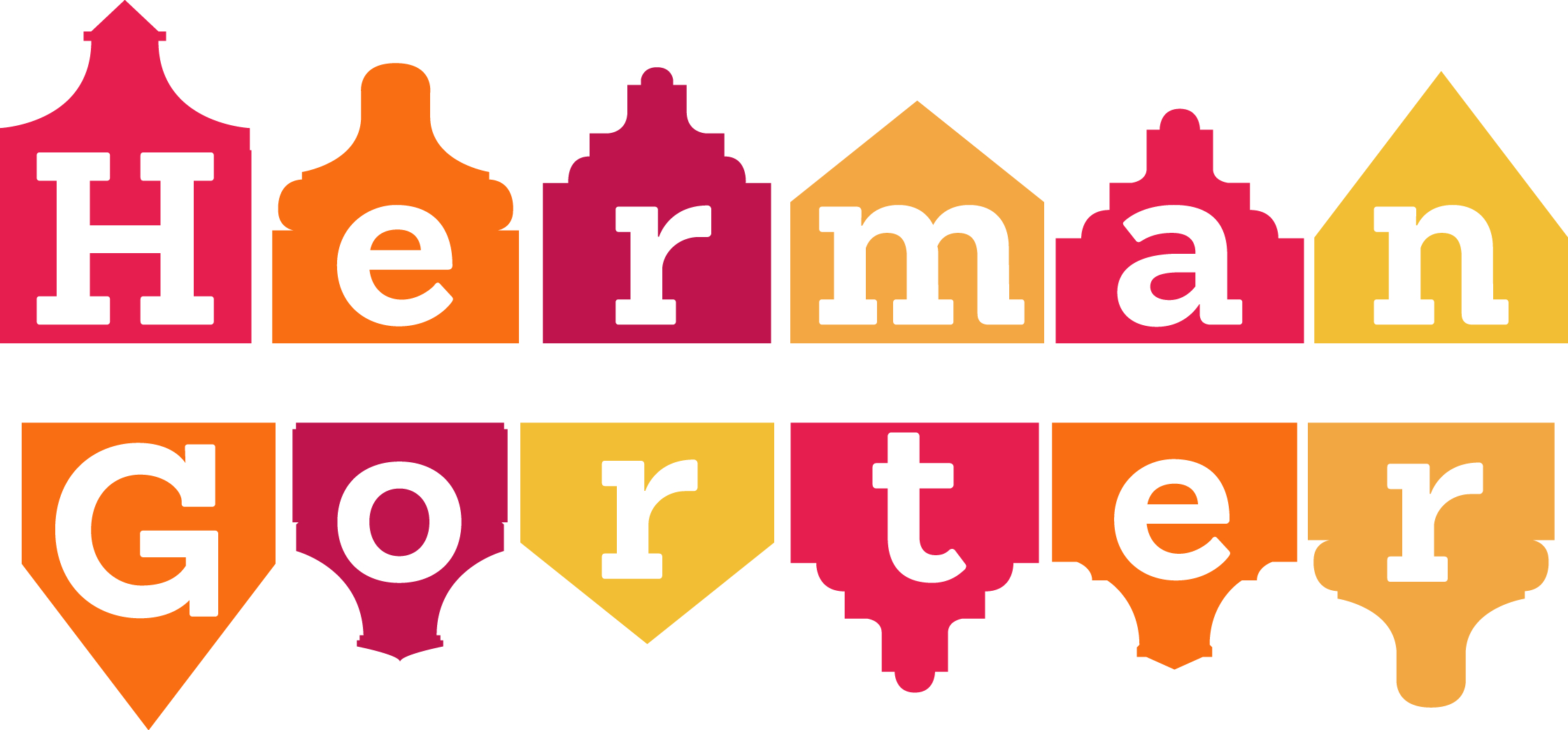 Datum: Donderdag 29 Maart 2018  Tijd: 19:30 – 21:00Notulist: Jacco voorbij Afwezig: Opening en mededelingen: Annemiek, 3 fulltime vacatures voor groepen 4 t/m 7, 9 sollicitanten vanuit mobiliteit.Speeddate middag met de sollicitanten. 3 matches ontstaan, 2x man 1 x vrouw.Nieuwe schooljaar	Jeroen gaat via mobiliteit weg wil graag IB er wordenMarloes gaat verhuizenExtra geld gekregen werkdruk geld, daardoor is het mogelijk om een hele FTE extra in te vullen.2 grote groepen 3, extra FTE op deze 2 grote groepenVolgend jaar werkdruk geld voor passend onderwijs. Speciale klas voor kinderen met gedrag en leer problemen een aparte klas, flex klas Ingekomen stukken
 	Vacature SWV Goedkeuring MR- notulen laatste vergadering en actielijst/besluitenlijst. GMR notulen standaard op de agenda Ouderbijdrage (doorgeschoven vorig overleg)Conceptbrief opgesteld door Agmar en Methap, verlagen van 42 naar 39 eur. Te betalen in 3 termijnen.Brief doorlezen en opmerkingen doorgeven.Vergadering:Verzetten 22 mei naar 31 mei 2018Stand van zaken nieuwbouw dependanceVerhuizing in de zomer, starten na de zomer starten in de Panne Roodstraat, Het Dok.Verhuisplan:Wifi problemen moeten opgelost worden. Het Dok is ook destijds als nood neergezet.Speelveld naast school levert veel modder in de school op, kinderen op sloffen.Verhuizing donderdag voor de vakantie verhuizing, kinderen van dependance al vrij op de donderdag.Voorstel woensdag 18 juli 2018 laatste schooldag voor hele school. Nieuwe Schooltijden i.v.m. nieuwbouw voorstel Annemiek:Hoofdgebouw 	8:15 – 13:45	deur open 8:05Het Dok 		8:45 – 14:15	deur open 8:30Schoolpraat:Reactie Vullen van schoolpraat nar AgmarFoto’s Half april foto’s gestuurd naar AgmarRelevante Mededelingen uit de PVStudiedag Cito cijfers geanalyseerd.Begrijpend lezen aandachtpunt, actiepunten gemaakt om dit extra op te pakken.Soesen meer rust in de klas omdat ouders niet lang in de klas blijven hangen.Docenten zijn hier erg tevreden over, meer rust bij de start van de lessen.Kinderen met achterstand hebben vaak een dip in het begin maar in de groepen 7 en 8 strekt dit weer bij.Resultaten afgelopen jaren uitstroom zeer goed, veel HAVO/VWO uitstroom.Te laat komen extra aandacht. Welke stappen moet een docent nemen richting de ouders. Paasshow groot succes.Rondvraag + sluiting:Habibe brief gestuurd naar de gemeente, aantonen wat we gedaan hebben. Eerst intern goed voorbereiden.Voldoende foto’s aanwezig om situatie en de problemen goed te onderbouwen. Oudergeleding MRPersoneelsgeleding MRHabibeAnnemiekYvoAgmarMehtapGondaJaccoSoesen          Yolanda     